FORMULARUL nr. 1OFERTANTUL__________________   (denumirea/numele)FORMULAR DE OFERTĂCătre ....................................................................................................                     (denumirea autorității contractante și adresa completă)    Domnilor,    1. Examinând documentația de atribuire, subsemnații, reprezentanți ai ofertantului _______________________________               , (denumirea/numele ofertantului)     ne oferim ca, în conformitate cu prevederile și cerințele cuprinse în documentația mai sus menționată, să livrăm, istalaa, sa punem în funcțiune si să instruim personalul achizitorului  ,,……………………………………………………………………………………….…” pentru suma de ________________________ lei, (suma în litere și în cifre)    la care se adaugă taxa pe valoarea adaugată în valoare de ______________________  lei (suma în litere și în cifre)    2. Ne angajăm ca, în cazul în care oferta noastră este stabilită câștigătoare, să începem livrarea, instalarea, punerea în funcțiune și instruirea personalului și să terminăm livrarea/prestarea în conformitate cu specificaţiile din caietul de sarcini în _______ (perioada în litere si în cifre).                      3. Ne angajăm să menținem această ofertă valabilă pentru o durată de______________ zile, respectiv până la data de __________________(durata în litere si în cifre)                                                                                                (ziua/luna/anul) și ea va rămâne obligatorie pentru noi și poate fi acceptată oricând înainte de expirarea perioadei de valabilitate.    4. Până la încheierea și semnarea contractului de achiziție publică această ofertă, împreună cu comunicarea transmisă de dumneavoastră, prin care oferta noastră este stabilită câștigătoare, vor constitui un contract angajant între noi.    5. Întelegem că nu sunteți obligați să acceptați oferta cu cel mai scăzut preț sau orice altă ofertă pe care o puteți primi.Data _____/_____/__________________, în calitate de _____________________, legal autorizat sa semnez                        (semnatura)oferta pentru și în numele ____________________________________.                                                       (denumirea/numele ofertantului)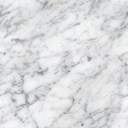 CENTRALIZATOR DE PREŢURIOFERTANTUL__________________   (denumirea/numele)PROPUNERE TEHNICAData _____/_____/_____ Semnătura ofertantului sau a reprezentantului ofertantului                    .....................................................Numele  şi prenumele semnatarului				        .....................................................Capacitate de semnătura					        .....................................................Detalii despre ofertant Numele ofertantului  						        .....................................................Ţara de reşedinţă					                    .....................................................Adresa								        .....................................................Adresa de corespondenţă (dacă este diferită)			        .....................................................Adresa de e-mail                                                                                    .....................................................Telefon / Fax							        .....................................................Data 							                    .....................................................N.crt.Denumirea produsuluiUMCantitatea solicitataU.MPret unitar RON fara TVAPret total RON fara TVA Taxa pe valoare adaugata RON012345=3*46=5*19%1Inlocuire instalare punere în funcțiune și instruire personal cameră microscop BX 41 Olympus.buc1TOTALNr.crtCerinţe autoritate contractantăOfertă PRESTATOR1 Înlocuire cameră microscop BX 41 Olympus, în cadrul proiectului 14PFE/17.10.2018 – Excelență, performanță și competitivitate în activități CDI la Universitatea Dunărea de Jos din Galați – acronim EXPERT’’Propunerea financiară va include obligatoriu valoarea produsului, transportul la beneficiar, instalarea şi punerea în funcţiune şi service-ul gratuit în perioada de garanţie.Se va completa de catre ofertant daca respecta cerințele2 CERTIFICĂRI/CONFORMITĂȚIProdusele trebuie să fie marcate cu simbolul  (marcajul de conformitate ). În conformitate cu directivele UE, marcajul  reprezintă aplicarea practică, în cadrul Uniunii Europene, a caracteristicilor şi cerinţelor esenţiale pentru produse. Aceasta înseamnă că, dacă un produs este certificat în baza acestor cerinţe esenţiale, el poate fi comercializat pe piaţa Uniunii Europene. Atunci când un produs este proiectat şi apoi fabricat în conformitate cu cerinţele de bază ale unei directive a CE, pentru a demonstra şi a-i asigura de acest lucru pe toţi utilizatorii din ţările europene şi pentru a fi comercializat în mod legal, produsul trebuie să poarte marcajul . Marcajul  nu reprezintă o certificare a calităţii, ci este o condiţie prealabilă obligatorie de liberă circulaţie a produselor, vizând sănătatea sau siguranţa publică. Marcajul  arată că un produs, indiferent unde este fabricat, este conform unei reglementări CE.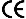 Se va completa de catre ofertant daca respecta cerințele3TERMEN DE LIVRARETermenul de livrare, punere în fucţie şi instruire este din stoc sau în maxim 45 de zile  de la data semnării contractului de furnizare.Se va completa de catre ofertant daca respecta cerințele 4 GARANŢIA PRODUSELOR ŞI SERVICE-UL ÎN GARANŢIEFurnizorul are obligația de a garanta că produsele furnizate prin contract sunt noi, fără defecte de material sau manoperă şi că acestea vor asigura îndeplinirea performanțelor din specificația tehnică.Termenul de garanție –12 de luni, de la livrarea echipamentului şi se va calcula de la data semnării procesului verbal de recepţie de către reprezentanții ambelor părți.Achizitorul are dreptul de a notifica imediat furnizorului, în scris, orice plângere sau reclamație ce apare în conformitate cu această garanție.La primirea unei astfel de notificări, furnizorul are obligația de a se prezenta pentru constatarea defecțiunii in 48 ore.La primirea unei astfel de notificări, contractantul are obligația de a remedia defecțiunea în termen de maxim 15 zile sau de a înlocui produsul în termenul maxim de livrare precizat în graficul de livrare, fără costuri suplimentare pentru achizitor, produsele care, în timpul perioadei de garanție, le înlocuiesc pe cele defecte beneficiază de o nouă perioadă de garanție care curge de la data înlocuirii produsului.Se va completa de catre ofertant daca respecta cerințele5CERINŢE DE RECEPŢIERecepţia cantitativă se va efectua la sediul Facultăţii Ştiinţa şi Ingineria Alimentelor, Str. Domnească nr. 111, din Galati, în prezenţa reprezentanţilor ambelor părţi. Recepţia calitativă la beneficiar se va face în termen de maxim 24 ore de la recepţia cantitativă;Recepția cantitativă se va realiza după livrarea produselor în cantitatea solicitată la locația indicată de Autoritatea/entitatea contractantă;  Recepţia calitativă se va face astfel: recepția calitativă se va realiza după instalare, punere în funcțiune, testarea produselor și instruirea personalului, sau după caz, după remedierea tuturor defectelor. Documentele care trebuie să însoţească produsul sunt:Certificatul de calitate;Certificatul de garanţie pentru produs;Ofertantul va asigura toate materialele necesare bunei funcţionări a produselor livrate. Toate componentele şi produsele trebuie să fie noi şi nefolosite. Se va completa de catre ofertant daca respecta cerințele6Procesul verbal de recepție calitativă va include unul din următoarele rezultate:acceptat;acceptat cu observații minore;acceptat cu rezerve;refuzat.1. Daca produsul este acceptat cu observatii minore acestea trebuie remediate într-un interval de 7 zile lucratoare. 2. Daca produsul este acceptat cu rezerve defectele constatate se vor remedia intr-un interval de 14 zile, prin schimbarea pieselor defecte.3. Daca produsul este refuzat atunci Contractantul trebuie sa ridice echipamentul pe cheltuiala proprie si sa livreze un alt produs conform cu caietul de sarciniSe va completa de catre ofertant daca respecta cerințele7Cameră 3-5CP şi accesoriiCaracteristici minimale:Cameră digitală color 3-5CP cu senzor 2nd. Gen. PREGIUS CMOS, 2/3“, 5 Megapixeli; imagine live: 2448 x 2048@23 fps, 1920 x 1080 (Full HD - ROI)@43 fps; conexiune USB 3.0; timpi de expunere: 20 μs – 12 s; Dimensiuni pixel: 3.45 x 3.45 µm; color RGB; set pentru conexiunea la un laptop si PC.Sistemul va include:Adaptor cameră digitală U-TV0.5XC-3-8, factor de transmisie 0.5X; Software de achiziţie a imaginii QuickPHOTO CAMERA 3.2 (live şi statică) de la microscop, arhivare, prelucrare de imagine şi control al funcţiilor camerei digitale (funcţii de morfometrie (măsurare automată a lungimilor), corecţii de imagine, filtre soft, aplicarea de adnotări, editarea de rapoarte, etc.).Modul software pentru imagistica în fluorescenţă pe mai multe canale FLUO+ 3.4 EN care asigura : suprapunerea a până la 8 imagini, achiziţionate pe canale diferite de fluorescenţă, pentru obţinerea unei imagini rezultante, multicoloră; reglarea independenta a histogramei griurilor şi intensitatea pentru fiecare imagine în fluorescenţă; corecţia abaterilor de poziţionare pe axele X şi Y pentru fiecare imagine; culoarea fiecărui canal se poate alege de către utilizator; si salvarea şi reîncărcarea setărilor, după dorinţa utilizatorului.Obiectiv 100x UPLFLN100XO2-2, Universal Plan semiAPOcromat (Fluorit), cu distanţa de lucru 0.20 mm şi apertura numerică NA 1.3, corectat pentru lamele de grosime 0.17 mm.GARANŢIE: 12 luni